Publicado en   el 13/05/2014 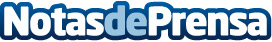 Indra e Instituto de Valoraciones desarrollan un sistema para la valoración automática de grandes carteras de inmuebles Datos de contacto:Nota de prensa publicada en: https://www.notasdeprensa.es/indra-e-instituto-de-valoraciones-desarrollan Categorias: Inmobiliaria E-Commerce http://www.notasdeprensa.es